	1. KUŽELKÁŘSKÁ LIGA DOROSTU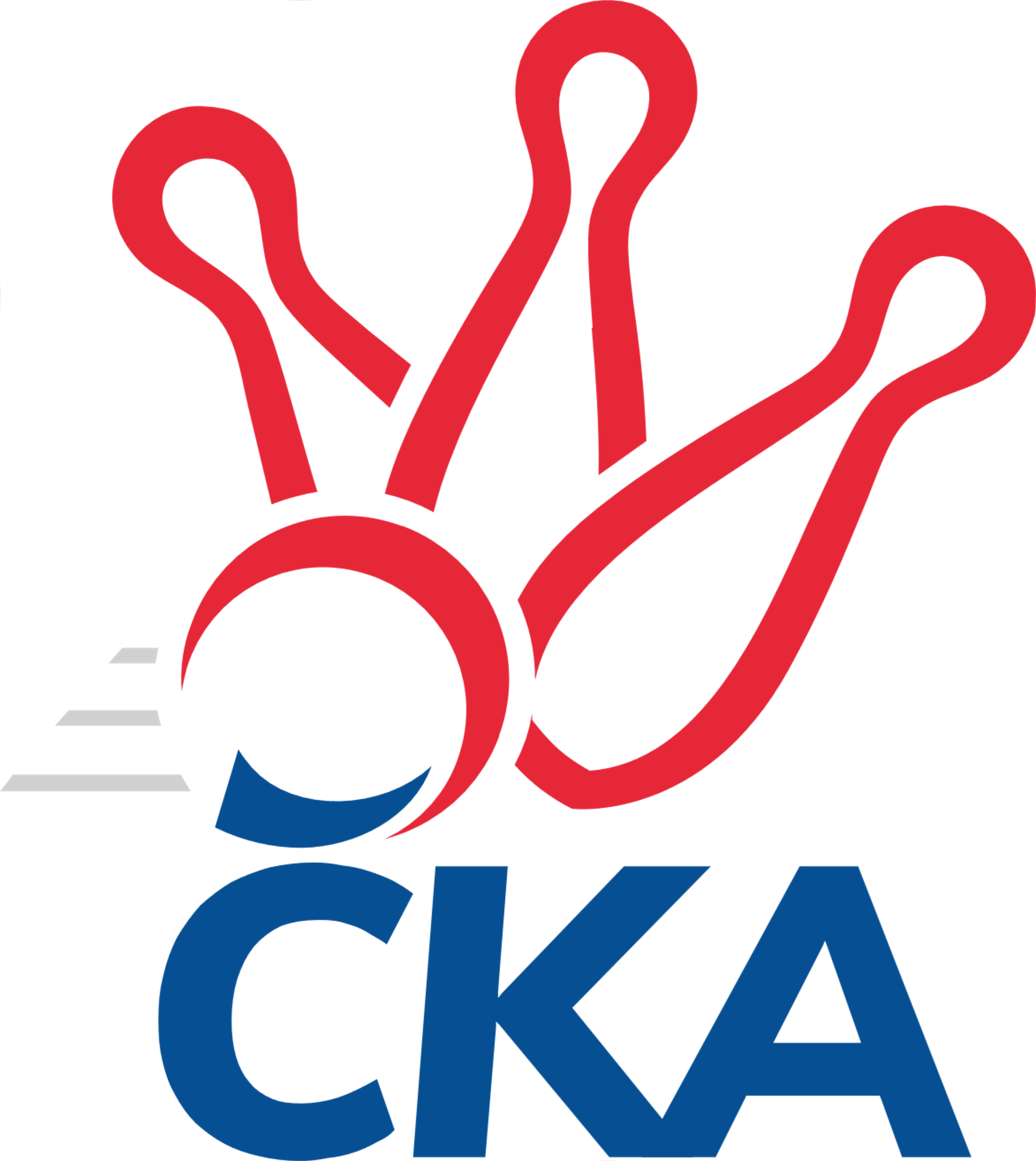 Č. 7Ročník 2022/2023	13.11.2022Nejlepšího výkonu v tomto kole: 1645 dosáhlo družstvo: KK Kosmonosy 1.KLD B 2022/2023Výsledky 7. kolaSouhrnný přehled výsledků:SKK Hořice	- KK Jiří Poděbrady	0:2	1462:1514		13.11.KK Kosmonosy 	- SKK Vrchlabí SPVR	2:0	1645:1418		13.11.SKK Náchod	- TJ Nová Paka 		dohrávka		11.12.Tabulka družstev:	1.	SKK Náchod	5	5	0	0	10 : 0 	 	 1642	10	2.	KK Jiří Poděbrady	6	4	0	2	8 : 4 	 	 1567	8	3.	SKK Jičín	6	4	0	2	8 : 4 	 	 1538	8	4.	KK Kosmonosy	6	3	0	3	6 : 6 	 	 1571	6	5.	SKK Vrchlabí SPVR	6	3	0	3	6 : 6 	 	 1535	6	6.	SKK Hořice	6	1	0	5	2 : 10 	 	 1486	2	7.	TJ Nová Paka	5	0	0	5	0 : 10 	 	 1498	0Podrobné výsledky kola:	 SKK Hořice	1462	0:2	1514	KK Jiří Poděbrady	Tereza Kroupová	161 	 129 	 113 	123	526 	  	 539 	 146	142 	 125	126	Michaela Košnarová	Adéla Fikarová	131 	 108 	 100 	119	458 	  	 400 	 81	96 	 97	126	Václav Vevera	Jan Modřický	111 	 97 	 130 	140	478 	  	 575 	 164	134 	 142	135	František Adamů ml.rozhodčí: Bořek FikarNejlepší výkon utkání: 575 - František Adamů ml.	 KK Kosmonosy 	1645	2:0	1418	SKK Vrchlabí SPVR	Pavlína Říhová	139 	 155 	 136 	160	590 	  	 538 	 138	148 	 135	117	Tereza Venclová	Jana Burocková	127 	 134 	 154 	127	542 	  	 568 	 154	128 	 140	146	Adam Svatý	Adéla Dlouhá	117 	 132 	 126 	138	513 	  	 312 	 64	86 	 94	68	Matěj Pour	Jiří Buben	118 	 125 	 120 	140	503 	  	 0 	 	0 	 0		nikdo nenastoupilrozhodčí:  Vedoucí družstevNejlepší výkon utkání: 590 - Pavlína ŘíhováPořadí jednotlivců:	jméno hráče	družstvo	celkem	plné	dorážka	chyby	poměr kuž.	Maximum	1.	František Adamů  ml.	KK Jiří Poděbrady	569.33	388.2	181.2	4.0	4/4	(600)	2.	Danny Tuček 	SKK Náchod	559.00	372.0	187.0	4.8	4/4	(595)	3.	Adam Svatý 	SKK Vrchlabí SPVR	545.58	368.8	176.8	7.1	4/4	(568)	4.	Jan Majer 	SKK Náchod	540.50	367.8	172.7	5.0	3/4	(559)	5.	Jana Burocková 	KK Kosmonosy 	534.33	356.8	177.5	5.8	3/4	(544)	6.	Jan Bajer 	TJ Nová Paka 	532.78	372.7	160.1	8.3	3/3	(559)	7.	Jana Bínová 	SKK Jičín	532.25	356.8	175.4	5.9	4/4	(543)	8.	Tereza Venclová 	SKK Vrchlabí SPVR	529.25	361.5	167.8	7.3	4/4	(558)	9.	Ondřej Šafránek 	KK Jiří Poděbrady	527.44	356.2	171.2	8.6	3/4	(552)	10.	Nikola Bartoníčková 	SKK Vrchlabí SPVR	526.56	361.6	165.0	8.1	3/4	(550)	11.	Lucie Dlouhá 	KK Kosmonosy 	525.17	351.0	174.2	8.2	3/4	(582)	12.	Adéla Dlouhá 	KK Kosmonosy 	525.00	358.6	166.4	8.4	3/4	(565)	13.	Pavlína Říhová 	KK Kosmonosy 	521.92	351.7	170.3	7.5	4/4	(590)	14.	Ondřej Košťál 	SKK Hořice	511.25	353.1	158.1	10.1	4/4	(526)	15.	Tereza Kroupová 	SKK Hořice	509.42	353.2	156.3	9.8	4/4	(529)	16.	Natálie Soukupová 	SKK Jičín	507.33	358.3	149.0	9.5	3/4	(547)	17.	Michaela Košnarová 	KK Jiří Poděbrady	502.08	343.8	158.3	9.8	4/4	(539)	18.	Jiří Buben 	KK Kosmonosy 	500.00	351.2	148.8	12.5	3/4	(505)	19.	Robin Bureš 	SKK Jičín	495.92	353.3	142.7	15.1	4/4	(522)	20.	Matěj Šuda 	SKK Jičín	490.75	338.8	151.9	10.7	4/4	(540)	21.	Václav Plíšek 	TJ Nová Paka 	488.00	335.3	152.7	11.7	3/3	(507)	22.	Jakub Soviar 	TJ Nová Paka 	488.00	345.3	142.7	12.3	3/3	(501)	23.	Jan Modřický 	SKK Hořice	465.63	324.1	141.5	15.0	4/4	(481)	24.	Adéla Fikarová 	SKK Hořice	432.50	314.8	117.7	19.5	4/4	(503)	25.	Sebastian Rolf 	TJ Nová Paka 	391.33	289.0	102.3	25.5	3/3	(418)		Petr Doubek 	SKK Náchod	573.00	391.0	182.0	7.0	1/4	(573)		Veronika Kábrtová 	SKK Náchod	563.50	370.0	193.5	3.8	2/4	(572)		Barbora Lokvencová 	SKK Náchod	542.50	379.5	163.0	5.0	2/4	(547)		Andrea Prouzová 	SKK Náchod	531.00	351.0	180.0	6.0	1/4	(531)		Tomáš Doucha 	SKK Náchod	504.00	351.0	153.0	12.5	2/4	(531)		Lukáš Hejčl 	SKK Náchod	497.00	343.0	154.0	7.0	1/4	(497)		Matěj Plaňanský 	SKK Jičín	454.50	314.0	140.5	14.5	2/4	(468)		Ondřej Čermák 	KK Kosmonosy 	424.00	305.0	119.0	17.0	1/4	(424)		Lucie Martínková 	KK Jiří Poděbrady	415.17	298.2	117.0	20.0	2/4	(436)		Václav Vevera 	KK Jiří Poděbrady	400.00	289.0	111.0	26.0	1/4	(400)		Matěj Pour 	SKK Vrchlabí SPVR	312.00	225.0	87.0	37.0	1/4	(312)Sportovně technické informace:Starty náhradníků:registrační číslo	jméno a příjmení 	datum startu 	družstvo	číslo startu
Hráči dopsaní na soupisku:registrační číslo	jméno a příjmení 	datum startu 	družstvo	27179	Matěj Pour	13.11.2022	SKK Vrchlabí SPVR	Program dalšího kola:8. kolo			-- volný los -- - SKK Vrchlabí SPVR	20.11.2022	ne	10:00	SKK Náchod - SKK Jičín	20.11.2022	ne	10:00	KK Kosmonosy  - KK Jiří Poděbrady	20.11.2022	ne	14:00	SKK Hořice - TJ Nová Paka 	Nejlepší šestka kola - absolutněNejlepší šestka kola - absolutněNejlepší šestka kola - absolutněNejlepší šestka kola - absolutněNejlepší šestka kola - dle průměru kuželenNejlepší šestka kola - dle průměru kuželenNejlepší šestka kola - dle průměru kuželenNejlepší šestka kola - dle průměru kuželenNejlepší šestka kola - dle průměru kuželenPočetJménoNázev týmuVýkonPočetJménoNázev týmuPrůměr (%)Výkon3xPavlína ŘíhováKosmonosy5902xPavlína ŘíhováKosmonosy116.195906xFrantišek Adamů ml.Poděbrady5756xFrantišek Adamů ml.Poděbrady111.915753xAdam SvatýVrchlabí5684xAdam SvatýVrchlabí111.855681xJakub SoviarNová Paka5453xJana BurockováKosmonosy106.735422xJana BurockováKosmonosy5422xTereza VenclováVrchlabí105.955382xPetr DoubekNáchod5411xMichaela KošnarováPoděbrady104.9539